РОССИЙСКАЯ ФЕДЕРАЦИЯКОСТРОМСКАЯ ОБЛАСТЬ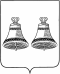 СОВЕТ ДЕПУТАТОВгородского поселения город МакарьевМакарьевского муниципального районаРЕШЕНИЕ № 254от 10 апреля 2024 года В соответствии с Федеральным законом от 06.10.2003 года №131-ФЗ «Об общих принципах организации местного самоуправления в Российской Федерации», Уставом муниципального образования городское поселение город Макарьев Макарьевского муниципального района Костромской области, рассмотрев решение Собрания депутатов Макарьевского муниципального района Костромской области от 09.04.2024 года №18 «О выдвижении инициативы преобразования муниципальных образований, входящих в состав Макарьевского муниципального района Костромской области и назначении публичных слушаний», Совет депутатов городского поселения город Макарьев Макарьевского муниципального района Костромской области четвертого созываР Е Ш И Л:1. Принять к рассмотрению проект решения «О преобразовании муниципальных образований, входящих в состав Макарьевского муниципального района Костромской области путем объединения всех поселений, входящих в состав Макарьевского муниципального района Костромской области и наделения вновь образованного муниципального образования статусом муниципального округа» (Приложение).2. Назначить публичные слушания для обсуждения проекта решения «О преобразовании муниципальных образований, входящих в состав Макарьевского муниципального района Костромской области путем объединения всех поселений, входящих в состав Макарьевского муниципального района Костромской области и наделения вновь образованного муниципального образования статусом муниципального округа» на 14.00 часов 25.04.2024 года в малом зале администрации муниципального района по адресу: Костромская область, г. Макарьев, пл. Революции, д.8 (3 этаж).	         3. Опубликовать проект решения Совета депутатов городского поселения город Макарьев Макарьевского муниципального района «О преобразовании муниципальных образований, входящих в состав Макарьевского муниципального района Костромской области путем объединения всех поселений, входящих в состав Макарьевского муниципального района Костромской области и наделения вновь образованного муниципального образования статусом муниципального округа» в печатном издании «Городские Новости» и на официальном сайте городского поселения город Макарьев Макарьевского муниципального района (gradmakariev.ru) в сети  Интернет в срок до 11.04.2024 года.4. Создать комиссию по учету предложений по проекту решения «О преобразовании муниципальных образований, входящих в состав Макарьевского муниципального района Костромской области путем объединения всех поселений, входящих в состав Макарьевского муниципального района Костромской области и наделения вновь образованного муниципального образования статусом муниципального округа» в составе: Соколов М.В. – председатель комиссии, глава городского поселения город Макарьев Макарьевского муниципального района; Капежинская О.А. - секретарь комиссии, председатель комиссии по экономике и финансам;Смирнова С.В. - член комиссии, заведующий правовым отделом администрации Макарьевского    муниципального района;Макарушина Е.С. - член комиссии, депутат Совета депутатов; Скворцова Е.Н.- член комиссии, депутат Совета депутатовПоручить комиссии вести учёт предложений и замечаний граждан по указанному выше вопросу, поступающих в устном или письменном виде в ходе обсуждения и на публичных слушаниях. Представить их для обсуждения Совету депутатов городского поселения город Макарьев Макарьевского муниципального района Костромской области в срок до 24 апреля 2024 года включительно.5. Установить, что граждане, обладающие избирательным правом на территории муниципального образования городского поселения город Макарьев Макарьевского муниципального района Костромской области вправе вносить предложения лично или после обсуждения в собраниях трудовых коллективов, по месту жительства. Предложения по проекту решения «О преобразовании муниципальных образований, входящих в состав Макарьевского муниципального района Костромской области путем объединения всех поселений, входящих в состав Макарьевского муниципального района Костромской области и наделения вновь образованного муниципального образования статусом муниципального округа» принимаются по 24 апреля 2024 года по адресу: Костромская область, г. Макарьев, пл. Революции, д.8, каб. 202; - от групп граждан, в форме протокола собрания граждан, с приложением списка граждан участвующих в обсуждении;- от гражданина, в форме заявления, с обязательным указанием: содержания предложения, фамилии, имя, отчества, места жительства, серии и номера паспорта или документа его замещающего, даты и личной подписи.6. Настоящее решение вступает в силу со дня официального опубликования печатном издании "Городские новости".Глава городского поселения город Макарьев Макарьевского муниципального района Костромской области                                                                                          М.В.СоколовПриложение к решению Совета депутатов городского поселения город Макарьев Макарьевского муниципального районаКостромской области от 10.04.2024 №254ПРОЕКТРОССИЙСКАЯ ФЕДЕРАЦИЯКОСТРОМСКАЯ ОБЛАСТЬ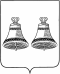 СОВЕТ ДЕПУТАТОВгородского поселения город МакарьевМакарьевского муниципального районаРЕШЕНИЕ №от ____________2024 года Руководствуясь частью 3.1-1. статьи 13 Федерального закона 06.10.2003 года N131-ФЗ «Об общих принципах организации местного самоуправления в Российской Федерации», Уставом муниципального образования городское поселение город Макарьев Макарьевского муниципального района Костромской области, Совет депутатов городского поселения город Макарьев Макарьевского муниципального района четвертого созываР Е Ш И Л :1. Выразить согласие от имени населения муниципального образования на преобразование муниципальных образований, входящих в состав Макарьевского муниципального района путем объединения всех поселений, входящих в состав Макарьевского муниципального района Костромской области - Городское поселение город Макарьев, Гочухинское сельское поселение, Нежитинское сельское поселение, Николо-Макаровское сельское поселение, Унженское сельское поселение, Усть-Нейское сельское поселение и наделения вновь образованного муниципального образования статусом муниципального округа.2.Направить данное решение в Собрание депутатов Макарьевского муниципального района Костромской области.3. Опубликовать настоящее решение в печатном издании "Городские Новости» 4. Настоящее решение вступает в силу со дня официального опубликования.Глава городского поселения город Макарьев Макарьевского муниципального района Костромской области                                                                                       М.В.СоколовО проекте решения «О преобразовании муниципальных образований, входящих в состав Макарьевского муниципального района Костромской области путем объединения всех поселений, входящих в состав Макарьевского муниципального района Костромской области и наделения вновь образованного муниципального образования статусом муниципального округа» и назначении публичных слушанийО преобразовании муниципальных образований, входящих в состав Макарьевского муниципального района Костромской области путем объединения всех поселений, входящих в состав Макарьевского муниципального района Костромской области и наделения вновь образованного муниципального образования статусом               муниципального округа